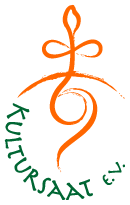 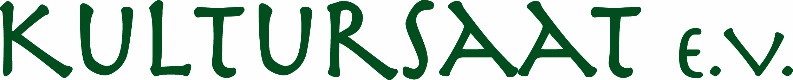 Malachita (KS-KB-Gestreift 1)Zucchini (Cucurbita pepo)Agronomische Eigenschaften Die Pflanzen von Gestr.1 sind bei einer sehr guten Fruchtbildung verhältnismäßig klein und feingliedrig. Der Wuchs ist aufrecht und offen bei einer geringen Tendenz zu Verzweigung, was eine gute Erntbarkeit gewährleistet. Die grüngestreiften Früchte sind mittellang, mitteldick und gut ausgefüllt und lassen sich aufgrund der geraden Form gut in Kisten packen. Der kurze Fruchthals verjüngt sich zur Pflanze hin, so dass sich die Früchte durch eine Drehbewegung gut ernten lassen. Die Ernte mit dem Messer ist aufgrund des kurzen Fruchtstiels etwas erschwert. Bei einem frühen Blühbeginn liegt der marktfähige Ertrag sowie der Anteil marktfähiger Früchte insgesamt auf einem guten Niveau. Bei warm-heißer Witterung ist eine tägliche Beerntung zu empfehlen, da die Früchte sehr rasch wachsen und es sonst zu Übergrößen kommt. Die Lagerfähigkeit der Früchte ist vergleichsweise gut.mehrQualitative Eigenschaften	Der Geschmack von Gestr.1 ist fruchtig frisch, gurkig, leicht nussig und leicht grün, dabei saftig und süß. Aufgrund des leichten Aromas in Verbindung mit Saftigkeit und Süße ist die Sorte auch gut zum Rohverzehr geeignet. Das qualitative Gewichtsoptimum liegt laut Bildschaffender Methoden bei 130-200g.In den Kristallbildern der Bildschaffenden Methoden sind kräftige und lebendig bewegte Nadelzüge mit ausbreitender Dynamik zu erkennen, die eine klare Zentrumskoordination, Gleichmäßigkeit und einen fließenden Gesamtzusammenhang mit Grundspannung erkennen lassen. In den Steigbildern ist eine kräftige aufstrebende Dynamik aus fruchtartig differenzierten Schalen, die mit dem Sockelbereich verbunden sind erkennbar. Es werden fließend verbundene, sich selbst tragende, lebendig bewegte, klar konturierte Strukturen von hoher Farbigkeit abgebildet (GM, 2018, 2019). In einer Untersuchung im Jahr 2021 zeigten sich wiederum eine lebendige Beweglichkeit und sehr prägnante Nadelzüge.Laut Gaby Mergardt „Mal wieder eine richtig tolle, gut ausgereifte harmonische Sorte von hoher Formintensität.“mehrZielruppe: Erwerbs- und HobbyanbauRechtlicher Status: Registrierte Sorte seit 20…Saatgutanbieter: Bingenheimer Saatgut AG	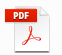 Sortenbiographie: ZüchterInn: Kornelia Becker, Echzell-BingenheimRückmeldungen aus dem Versuchs- und PraxisanbauIm Versuchsanbau der bingenheimer saatgut 2018 zeigte sich Gestr.1 als Favorit im Vergleich zur Referenzsorte bei einem sehr offenen Wuchs und deutlich geringerer Seitentriebbildung. Die Früchte sitzen sehr dicht an kurzem Stiel, sind dadurch kaum zu schneiden, jedoch gut abdrehbar. Die Frucht bricht sehr selten. Die Früchte haben nach 2 Tagen eine perfekte Ertragsgröße bei einer hohen Einheitlichkeit. Im Verhältnis zum guten Fruchtansatz bzw. Ertrag sind die Pflanzen sehr klein. Durch die vorwiegend zylindrische und gerade Form sind sie gut in Kisten zu Packen. Gestr.1 zeigte die beste Lagerfähigkeit im Vergleich und bei Räumung einen vergleichsweise geringen Mehltaubefall. (Quelle: T. Mühlbauer, BSAG, 2018). Im kultursaatinternen Versuchsanbau 2021 an den Standorten Hitzacker (Norddeutschland, Sandboden), Werenzheim (Norddeutschland, Sandboden), Bingenheim (Mittedeutschland, toniger Lehm), Gundelfingen (Süddeutschland, Schluffboden) und Obergrashof (Süddeutschland, Moorboden) wurde Gestr.1 als anbauwürdig bis sehr anbauwürdig eingestuft. Gelobt wurden insbesondere die gute Zugänglichkeit und Erntbarkeit, der frühe und hohe Ertrag, die gute Gesundheit und Lagerfähigkeit sowie die hohe Homogenität.Erwerbsbetriebe aus dem Praxisanbau von 2021 beurteilten Gestr.1 als eine Zucchini-Sorte mit optisch sehr schönen und aromatischen Früchten, die sich sehr gut ernten lassen und die eine gute Haltbarkeit zeigten. Neben dem übersichtlichen Pflanzenaufbau und der guten Gesundheit wurde ein früher und hoher Ertrag verzeichnet. Insgesamt wurde die Sorte an allen neun Praxisstandorten als anbauwürdig bis sehr anbauwürdig eingestuft.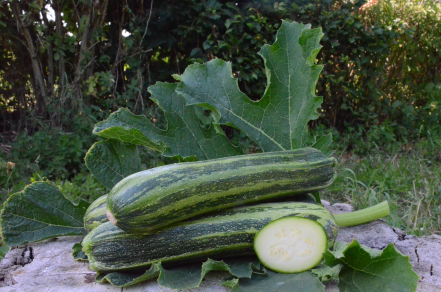 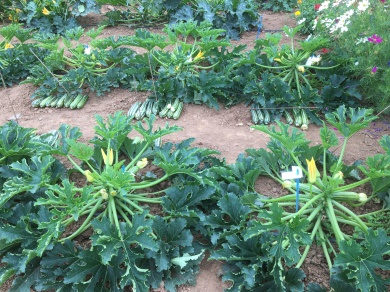 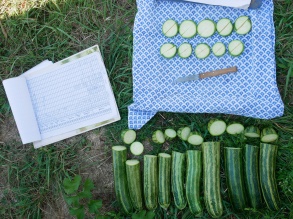 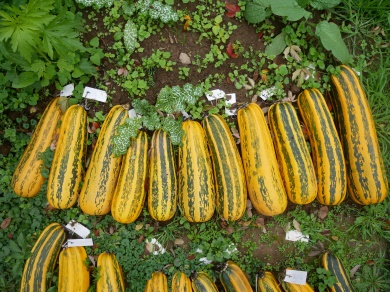 